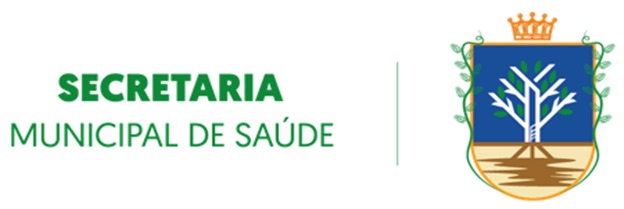 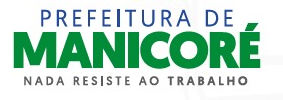 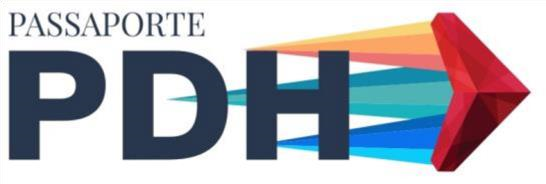 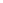 	EDITAL Nº 003/2023, 03 DE NOVEMBRO DE 2023Altera o ART. 2º, o ART. 16, e o Anexo II, que dispõe sobre o Processo Seletivo para o provimento de cargos do quadro permanente da Prefeitura Municipal de Manicoré, constituindo a regulamentação do Processo Seletivo na forma prevista no presente edital e instruções que o integram, supervisionado pela comissão especial do Processo Seletivo, criada pela Decreto Nº184 de 28 de setembro de 2023, que será executado pela Passaporte PDH Seleção e Desenvolvimento Humano, Assessoria e Consultoria EIRELI.                 A PREFEITURA MUNICIPAL DE MANICORÉ, Estado do Amazonas, no uso de suas atribuições legais, nos termos da Constituição Federal, da Lei Municipal Nº 966/2021 e da Lei Municipal 1006/2022  - FAZ SABER, que estarão abertas as inscrições do Processo Seletivo para o provimento de cargos do quadro permanente da Prefeitura Municipal de Manicoré, constituindo a regulamentação do Processo Seletivo na forma prevista no presente edital e instruções que o integram, supervisionado pela comissão especial do Processo Seletivo, criada pela Decreto Nº184 de 28 de setembro de 2023, que será executado pela Passaporte PDH Seleção e Desenvolvimento Humano, Assessoria e Consultoria EIRELI.O ART. 2º do edital Nº 001/2023,  no uso de suas atribuições legais, nos termos da Constituição Federal, da Lei Municipal Nº 966/2021 e da Lei Municipal 1006/2022- FAZ SABER, que estarão abertas as inscrições do Processo Seletivo para o provimento de cargos do quadro permanente da Prefeitura Municipal de Manicoré, constituindo a regulamentação do Processo Seletivo na forma prevista no presente edital e instruções que o integram, supervisionado pela comissão especial do Processo Seletivo, criada pela Decreto Nº184 de 28 de setembro de 2023, que será executado pela Passaporte PDH Seleção e Desenvolvimento Humano, Assessoria e Consultoria EIRELI, passa a vigorar com a seguinte redação:ART. 2º - O Processo destina-se ao provimento permanente de vagas existentes no quadro de servidores da Prefeitura Municipal de Manicoré, de acordo com o ANEXO I – QUADRO DE VAGAS (cargos, vencimentos, vagas, escolaridade mínima exigida, carga horária semanal; valor da taxa de inscrição), a critério da Prefeitura Municipal de Manicoré.O ART. 16 do edital Nº 001/2023,  no uso de suas atribuições legais, nos termos da Constituição Federal, da Lei Municipal Nº 966/2021 e da Lei Municipal 1006/2022- FAZ SABER, que estarão abertas as inscrições do Processo Seletivo para o provimento de cargos do quadro permanente da Prefeitura Municipal de Manicoré, constituindo a regulamentação do Processo Seletivo na forma prevista no presente edital e instruções que o integram, supervisionado pela comissão especial do Processo Seletivo, criada pela Decreto Nº184 de 28 de setembro de 2023, que será executado pela Passaporte PDH Seleção e Desenvolvimento Humano, Assessoria e Consultoria EIRELI, passa a vigorar com a seguinte redação:Art 16. O regime jurídico de trabalho será celetista, conforme CLT.3. O ANEXO II do edital Nº 001/2023,  no uso de suas atribuições legais, nos termos da Constituição Federal, da Lei Municipal Nº 966/2021 e da Lei Municipal 1006/2022 - FAZ SABER, que estarão abertas as inscrições do Processo Seletivo para o provimento de cargos do quadro permanente da Prefeitura Municipal de Manicoré, constituindo a regulamentação do Processo Seletivo na forma prevista no presente edital e instruções que o integram, supervisionado pela comissão especial do Processo Seletivo, criada pela Decreto Nº184 de 28 de setembro de 2023, que será executado pela Passaporte PDH Seleção e Desenvolvimento Humano, Assessoria e Consultoria EIRELI, passa a vigorar com a seguinte redação:ANEXO IIGABINETE DO PREFEITO DO MUNICÍPIO DE MANICORÉ-AMAZONAS, em 03 de novembro de 2023.Passaporte PDH Seleção e Desenvolvimento Humano, 
Assessoria e Consultoria EIRELIPERÍODO DE INSCRIÇÕES05 DE OUTUBRO ATÉ 15 DE NOVEMBRO DE 2023PERÍODO DE SOLICITAÇÃO DE ISENÇÃO DE PAGAMENTO DO VALOR DA INSCRIÇÃO05 E 06 DE OUTUBRO DE 2023DIVULGAÇÃO DO RESULTADO DA SOLICITAÇÃO DE ISENÇÃO DE PAGAMENTO DO VALOR DA INSCRIÇÃO: DEFERIDOS E INDEFERIDOS (ÁREA DO CANDIDATO)10 DE OUTUBRO DE 2023PRAZO PARA INTERPOSIÇÃO DE RECURSOS QUANTO AO RESULTADO DAS SOLICITAÇÕES DE ISENÇÃO DE PAGAMENTO11 e 12 DE OUTUBRO DE 2023DIVULGAÇÃO DO RESULTADO FINAL DAS SOLICITAÇÕES DE ISENÇÃO DE PAGAMENTO DEFERIDOS E INDEFERIDOS, APÓS ANÁLISE DE RECURSOS17 DE OUTUBRO DE 2023ÚLTIMO DIA PARA PAGAMENTO DO VALOR DA INSCRIÇÃO.16 DE NOVEMBRO DE 2023DIVULGAÇÃO DA RELAÇÃO DAS INSCRIÇÕES22 DE NOVEMBRO DE 2023PUBLICAÇÃO DO EDITAL DE CONVOCAÇÃO PARA REALIZAÇÃO DA 1ª ETAPA COM LOCAIS DE PROVAS - PROVAS OBJETIVAS28 DE NOVEMBRO DE 2023APLICAÇÃO DA 1ª ETAPA - PROVAS OBJETIVAS03 DE DEZEMBRO DE 2023DIVULGAÇÃO DOS GABARITO PRELIMINAR DA PROVA OBJETIVA05 DE DEZEMBRO DE 2023PRAZO PARA INTERPOSIÇÃO DE RECURSOS QUANTO AO GABARITO PRELIMINAR DA PROVA OBJETIVA06 E 07 DE DEZEMBRO DE 2023DIVULGAÇÃO DAS RESPOSTAS AOS RECURSOS INTERPORTOS (ÁREA DO CANDIDATO)12 DE DEZEMBRO DE 2023DIVULGAÇÃO DOS GABARITOS RETIFICADOS (SE HOUVER) E DAS RESPOSTAS AOS RECURSOS13 DE DEZEMBRO DE 2023DIVULGAÇÃO DO RESULTADO PRELIMINAR DA 1ª ETAPA – PROVAS OBJETIVAS15 DE DEZEMBRO DE 2023PRAZO PARA INTERPOSIÇÃO DE RECURSOS QUANTO AO RESULTADO PRELIMINAR DA 1ª ETAPA - PROVAS OBJETIVAS E VISTA DA FOLHA DE RESPOSTAS18 E 19 DE DEZEMBRO DE 2023DIVULGAÇÃO DAS RESPOSTAS AOS RECURSOS INTERPORTOS (ÁREA DO CANDIDATO)22 DE DEZEMBRO DE 2023DIVULGAÇÃO DO RESULTADO DEFINITIVO DA 1ª ETAPA – PROVAS OBJETIVAS22 DE DEZEMBRO DE 2023PUBLICAÇÃO DO EDITAL DE CONVOCAÇÃO PARA REALIZAÇÃO DA 2ª ETAPA – AVALIAÇÃO DE TÍTULOS02 DE JANEIRO DE 2024PERÍODO DE ENVIO DA DOCUMENTAÇÃO RELATIVA AOS TÍTULOS – AVALIAÇÃO DE TÍTULOS04 E 05 DE JANEIRO DE 2024DIVULGAÇÃO DO RESULTADO PRELIMINAR DA 2ª ETAPA – AVALIAÇÃO DE TÍTULOS11 DE JANEIRO DE 2024PRAZO PARA INTERPOSIÇÃO DE RECURSOS QUANTO AO RESULTADO PRELIMINAR DA 2ª ETAPA – AVALIAÇÃO DE TÍTULOS15 E 16 DE JANEIRO DE 2024DIVULGAÇÃO DAS RESPOSTAS AOS RECURSOS INTERPORTOS (ÁREA DO CANDIDATO)18 DE JANEIRO DE 2024DIVULGAÇÃO DO RESULTADO DEFINITIVO DA 2ª ETAPA – AVALIAÇÃO DE TÍTULOS18 DE JANEIRO DE 2024RESULTADO FINAL DA 1ª E 2ª ETAPAS DO CONCURSO PÚBLICO19 DE JANEIRO DE 2024EDITAL DE CONVOCAÇÃO PARA REALIZAÇÃO DO CURSO DE FORMAÇÃO INICIAL19 DE JANEIRO DE 2024PERÍODO DE REALIZAÇÃO DO CURSO DE FORMAÇÃO INICIAL22 DE JANEIRO ATÉ 02 DE FEVEREIRO DE 2024